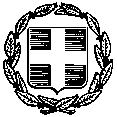 ΓΙΑ ΑΝAΡΤΗΣΗ ΣΤΗΝ ΙΣΤΟΣΕΛΙΔΑΛάρισα  14-9-2020	Αρ. Πρ.:	  8895ΘΕΜΑ:	«Πρόσκληση για την κατάθεση οικονομικής προσφοράς προμήθειας φαρμακευτικού υλικού»Έχοντας υπόψη τη με Aριθμ. οικ. 32205/Δ10.96/02-10-2013 (ΦΕΚ 2562/Β/2013) εγκύκλιο του Υπουργείου Εργασίας Κοινωνικής Ασφάλισης και Πρόνοιας με θέμα: «Ελάχιστα απαιτούμενα υλικά πρώτων βοηθειών στους χώρους εργασίας», η Περιφερειακή Διεύθυνση Πρωτοβάθμιας και Δευτεροβάθμιας  Εκπαίδευσης Θεσσαλίας πρόκειται να προβεί στην προμήθεια φαρμακευτικού υλικού. Κατόπιν των ανωτέρω, σας προσκαλούμε, σύμφωνα με τις διατάξεις του νόμου 4412/2016 (ΦΕΚ 147 Α’), να μας ενημερώσετε μέσω οικονομικής προσφοράς για τη διάθεση φαρμακευτικού υλικού.H ανάθεση της προμήθειας θα γίνει με τη διαδικασία της απευθείας ανάθεσης και κριτήρια που ορίζουν οι διατάξεις του νόμου 4412/2016 (ΦΕΚ 147 Α΄):α) τη δυνατότητα καλής και έγκαιρης εκτέλεσης και β) την πιο οικονομική προσφορά με βάση την τιμήγια τη διάθεσή τους καθώς και τον χρόνο παράδοσης τους.Η εξόφληση της δαπάνης θα γίνει σύμφωνα με το νόμο 4270/2014 περί Δημόσιου Λογιστικού όπως τροποποιήθηκε και ισχύει, από τη Δημοσιονομική Υπηρεσία Εποπτείας και Ελέγχου Λάρισας σε τραπεζικό λογαριασμό που θα μας υποδείξετε (αρ. ΙΒΑΝ-Φωτοτυπία πρώτης σελίδας βιβλιαρίου τραπέζης) και υπάρχει η σχετική πίστωση στον Α.Λ.Ε.: 2410 102 001.Η κλειστή γραπτή προσφορά θα κατατεθεί μέχρι την Τετάρτη 16/9/2020 στα γραφεία της Περιφερειακής Διεύθυνσης Πρωτοβάθμιας και Δευτεροβάθμιας Εκπαίδευσης Θεσσαλίας, (υπόψη Επιτροπής  Διαχείρισης), είτε αυτοπροσώπως, είτε με ταχυδρομείο στη Δ/νση: Μανδηλαρά 23, 2ος όροφος είτε με ηλεκτρονικό ταχυδρομείο στην ηλεκτρονική διεύθυνση mail@thess.pde.sch.gr και θα αφορά  τα παρακάτω :α/αΠεριγραφή είδουςΠοσότηταΤιμή μονάδας (χωρίς ΦΠΑ)Σύνολο  (χωρίς ΦΠΑ)1Παρακεταμόλη 500 mg 202Ιβουπροφένη 600 mg 203Aντιόξινα δισκία24Σπασμολυτικά δισκία25Οφθαλμικό διάλυμμα-20 επανακλειώμενα φιαλίδια των 0,5 ml για πλύση26Oξυζενέ17Oινόπνευμα καθαρό18Παγοκύστη πολλαπλών χρήσεων (gel)19Ηλεκτρονικό Θερμόμετρο Μετώπου Υπερύθρων ανέπαφης  μέτρησης:Εύχρηστο & γρήγορο στη χρήση με απόκλειση λάθους (+-0,2ο C)Εύρος θερμοκρασίας: 0,0-100  ο CΑπόσταση μέτρησης: 1- 3 cm για αποφυγή μόλυνσηςΧρόνος μέτρησης: 0,5-2 secΦωτιζόμενη οθόνη με ηχητική ειδοποίηση εάν η θερμοκρασία είναι άνω των > 37,5  ο CΕλάχιστος  χρόνος εγγύησης: 1 έτος110Ψηφιακό Παλμικό Οξύμετρο δακτύλου:Εύκολο στη χρήσηΑξιόπιστη και ακριβή μέτρηση επιπέδου του κορεσμού οξυγόνου στο αίμα & των καρδιακών παλμώνΕνσωματομένος αισθητήρας  SPO2 & μονάδα επεξεργασίας απεικόνισηςΕλάχιστος  χρόνος εγγύησης: 1 έτοςΔιαστάσεις: 62,0 mm, πλάτος, 37,0 mm, βάθος, 32,0 mm ύψος Βάρος: 42,5 gr (με μπαταρίες ΑΑΑ)Μέγιστη ισχύς αισθητήρα: 1,2 mW για υπέρυθρο φως (905 nm)Bluetooth: 4.0 (μονής λειτουργίας)1Σύνολο προ ΦΠΑΣύνολο προ ΦΠΑΣύνολο προ ΦΠΑΣύνολο προ ΦΠΑΦΠΑΦΠΑΦΠΑΦΠΑΣΥΝΟΛΟ ΔΑΠΑΝΗΣ ΜΕ ΦΠΑΣΥΝΟΛΟ ΔΑΠΑΝΗΣ ΜΕ ΦΠΑΣΥΝΟΛΟ ΔΑΠΑΝΗΣ ΜΕ ΦΠΑΣΥΝΟΛΟ ΔΑΠΑΝΗΣ ΜΕ ΦΠΑ